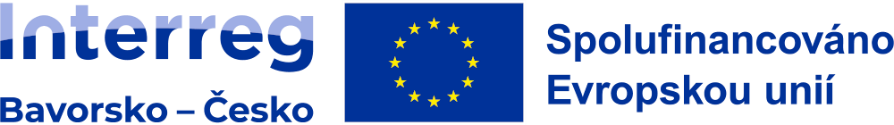 https://www.by-cz.eu/cs/Lhůta pro podávání žádostí končí: 16.08.2023 v 16:00 hod.Programové území: 	Česká republika: Jihočeský kraj, Plzeňský kraj, Karlovarský kraj	Bavorsko (Programové území zahrnuje na bavorské straně následující zemské okresy: Amberg-Sulzbach, Bayreuth, Cham, Deggendorf, Freyung-Grafenau, Hof, Kronach, Kulmbach, Neustadt an der Waldnaab, Passau, Regen, Regensburg, Schwandorf, Straubing-Bogen, Tirschenreuth, Wunsiedel im Fichtelgebirge a statutární města: Amberg, Bayreuth, Hof, Passau, Regensburg, Straubing, Weiden in der Oberpfalz).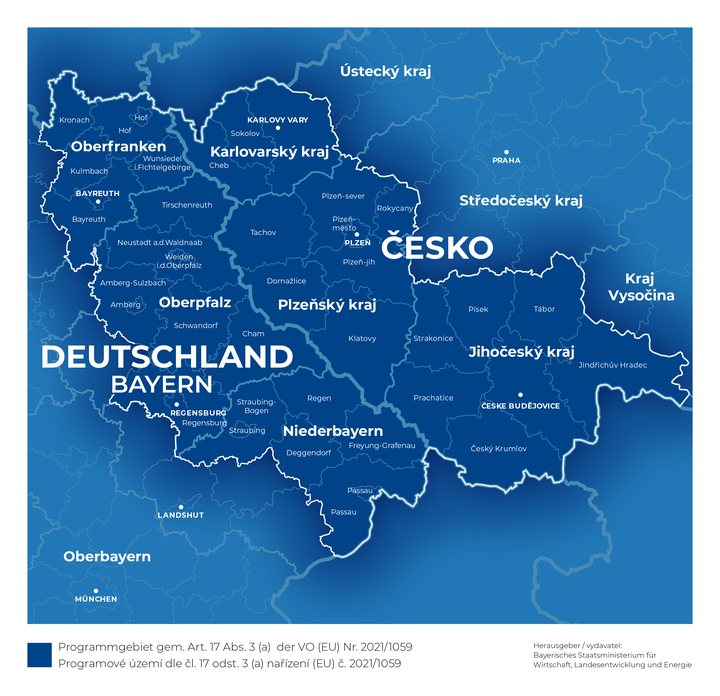 Alokované prostředky: 	99mil EURMaximální výše dotace: 80%Vysoké školy mají možnost získat max. 10 % spolufinancování ze státního    rozpočtu,  10 % spolufinancuje žadatel. Maximální výše rozpočtu projektu není stanovena.Projektové záměry je doporučeno konzultovat před podáním na Krajském úřadu Jihočeského kraje, který zajišťuje hodnocení projektových žádostí.Základní podmínky: Na projektu se musí podílet aspoň jeden český a jeden bavorský partnerProjekt musí být přiřazen příslušné prioritě (resp. specifickému cíli)Projekt musí mít pozitivní dopad na česko-bavorské příhraničíProjekt musí splnit aspoň tři ze čtyř kritérií spolupráce: 	Společná příprava (nutno splnit vždy)	Společná realizace (nutno splnit vždy)	Společné financování 	Společný personálV současnosti se mohou podávat projekty v následujících prioritách:Priorita 1: Výzkum a přenos znalostíAplikovaný přeshraniční výzkumAktivity k přenosu znalostíUcházet o dotaci se mohou projekty, které přispívají k typu aktivit 2 (přenos znalostí a technologií). Potenciální projekty musí významně přispívat k ukazatelům výstupu O.01 (podpořené podniky) a O.02 (podniky s nefinanční podporou). K ostatním ukazatelům výstupu v prioritě 1 mohou předkládané projekty rovněž přispívat.Priorita 2: Přizpůsobení se změně klimatu a ochrana životního prostředíPřizpůsobení přeshraničních ekosystémů změně klimatuOpatření pro společné zvládání ekologických katastrofPřeshraniční ochrana přírody a krajinyPřeshraniční ochrana a zhodnocení zelené infrastrukturyPřeshraniční ochrana druhůHledají se zejména projekty, které přispívají k přizpůsobení se změně klimatu a k ochraně životního prostředí prostřednictvím realizace pilotní aktivity. Projekty by měly pokud možno přispívat k ukazatelům výstupu O.05 (Zelená infrastruktura vybudovaná nebo modernizovaná v souvislosti s přizpůsobováním se změnám klimatu),O.07 (Zelená infrastruktura podpořená pro jiné účely než přizpůsobování se změnám klimatu) a O.08 (Rozloha lokalit náležejících do sítě Natura 2000, na něž se vztahují ochranná a rekultivační opatření). K ostatním ukazatelům výstupu v prioritě 2 mohou předkládané projekty rovněž přispívat.Priorita 3: VzděláváníNabídky vzdělávání pro děti, mládež, učně a studentyNeformální vzdělávací nabídky v oblastech: enviromentální vzdělávání, získávání společenských nebo sociokulturních  dovednostíPriorita 4: Kultura a udržitelný cestovní ruchZhodnocení atraktivit pro udržitelný cestovní ruchKoordinace služeb mobility pro turistySpolečný marketing turistických atraktivitPriorita 5: Lepší správa spolupráce-              Budování kapacit pro přeshraniční spolupráci institucí-              Přeshraniční odbourávání právních, administrativních a sociokulturní překážek-              Podpora a vytváření přeshraničních sítí a platforem mimo priority 1 – 4-              Projekty people-to -people